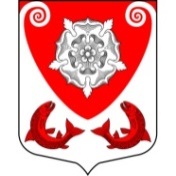 МЕСТНАЯ  АДМИНИСТРАЦИЯМО РОПШИНСКОЕ СЕЛЬСКОЕ ПОСЕЛЕНИЕМО ЛОМОНОСОВСКОГО  МУНИЦИПАЛЬНОГО РАЙОНАЛЕНИНГРАДСКОЙ ОБЛАСТИП О С Т А Н О В Л Е Н И Е№ 496от  28.12.2020 г.Об утверждении реестра мест (площадок) накопления твердых коммунальных отходов на территории муниципального образования Ропшинское сельское поселение МО Ломоносовского муниципального  района  Ленинградской области       В соответствии с постановлением Правительства Российской Федерации от 31.08.2018 № 1039 «Об утверждении Правил обустройства мест (площадок) накопления твердых коммунальных отходов и ведение их реестра», постановлением местной администрации МО Ропшинское сельское поселение № 15 от 24.01.2020г. «Об утверждении административного регламента по предоставлению муниципальной услуги «Внесение  в реестр сведений о создании места (площадки) накопления твердых коммунальных отходов»,  местная администрация Ропшинского сельского поселения ПОСТАНОВЛЯЕТ:Утвердить реестр мест (площадок) накопления твердых коммунальных отходов на территории муниципального образования Ропшинское  сельское поселение Ломоносовского муниципального района Ленинградской области, в соответствии с Приложением.2. Считать утратившим силу постановления местной администрации МО Ропшинское сельское поселение № 460 от 02.09.2019г. «Об утверждении реестра мест (площадок) накопления твердых коммунальных отходов на территории муниципального образования Ропшинское сельское поселение МО Ломоносовского муниципального  района Ленинградской области»,   № 287 от 18.09.2020г. от  02.09.2019 г. «О внесении изменений в реестр     мест (площадок) накопления твердых  коммунальных отходов на территории  МО  Ропшинское сельское  поселение». 3. Опубликовать данное постановление на официальном сайте муниципального образования Ропшинское сельское поселение Ломоносовского района Ленинградской области http://официальнаяропша.рф//.4. Постановление вступает в силу с момента опубликования (обнародования).5. Контроль над исполнением настоящего постановления возложить на вед. специалиста местной  администрации Михайлову В.А.Глава  местной администрации МО Ропшинское сельское поселение                                                       М.М. ДзейговИсп. Михайлова В.А.Тел. .8(81376)72224